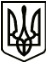 МЕНСЬКА МІСЬКА РАДАРОЗПОРЯДЖЕННЯ 20 червня 2022 року	м. Мена	№  189Про внесення змін до загального та спеціального фондів бюджету Менської міської територіальної громади на 2022 рікВідповідно до положень Бюджетного кодексу України, ст. 26 Закону України «Про місцеве самоврядування в Україні», рішення 15 сесії Менської міської ради 8 скликання від 22 грудня 2021 року № 899 «Про бюджет Менської міської територіальної громади на 2022 рік», звернення головного розпорядника бюджетних коштів:Внести зміни до помісячного розпису видатків загального фонду Менської міської ради, по апарату управління в частині видатків на оплату газу, а саме: зменшити кошторисні призначення в жовтні місяці в сумі 3200,00 грн., в листопаді в сумі 3000,00 грн., в грудні в сумі 3000,00 грн. та відповідно збільшити кошторисні призначення в червні в сумі 9200,00 грн.(КПКВК 0110150 КЕКВ 2274)Внести зміни до розпису видатків загального фонду Менської міської ради, по апарату управління, а саме зменшити кошторисні призначення в частині видатків на оплату послуг в сумі 258600,00 грн., збільшити кошторисні призначення в частині видатків на оплату електроенергії в сумі 57000,00 грн. та на оплату інших енергоносіїв в сумі 201600,00 грн.(КПКВК 0110150 КЕКВ 2240-258600,00 грн., КЕКВ 2273+57000,00 грн., КЕКВ 2275+201600,00 грн.)Внести зміни до загального фонду відділу освіти Менської міської ради по забезпеченню діяльності інших закладів у сфері освіти, а саме: зменшити кошторисні призначення в частині видатків на оплату предметів та матеріалів в сумі 10200,00 грн. та відповідно збільшити кошторисні призначення в на оплату відряджень в сумі 10200,00 грн.(КПКВК 0611141 КЕКВ 2210-10200,00 грн., КЕКВ 2250+10200,00 грн.)Внести зміни до спеціального фонду відділу освіти Менської міської ради по наданню загальної середньої освіти закладами загальної середньої освіти (код доходів 25020100), а саме: зменшити кошторисні призначення в частині видатків на оплату продуктів харчування в сумі 1800,00 грн. та відповідно збільшити кошторисні призначення в частині видатків на оплату предметів та матеріалів в сумі 1800,00 грн.(КПКВК 0611021 КЕКВ 2210+1800,00 грн., КЕКВ 2230-1800,00 грн.)5. У зв’язку з реорганізацією шляхом приєднання юридичної особи Величківський заклад загальної середньої освіти І-ІІ ступенів Менської міської ради Менського району Чернігівської області та створення філії опорного закладу Менська гімназія Менської міської ради, відповідно до рішення п’ятнадцятої сесії Менської  міської ради восьмого скликання від 09 грудня  2021 року № 823 «Про реорганізацію шляхом приєднання юридичної особи Величківський заклад загальної середньої освіти І-ІІ ступенів Менської міської ради Менського району Чернігівської області та створення філії опорного закладу освіти», рішення вісімнадцятої сесії Менської  міської ради восьмого скликання від 21 квітня 2022 року №103 «Про затвердження Положення про Величківську філію І-ІІ ступенів Опорного закладу Менська гімназія Менської міської ради» та рішення вісімнадцятої сесії Менської  міської ради восьмого скликання від 21 квітня 2022 року №109 «Про внесення змін до рішення 15 сесії Менської міської ради 8 скликання від 09 грудня 2021 року №823» внести зміни до загального фонду та спеціального фонду по наданню загальної середньої освіти закладами загальної середньої освіти, а саме перенести кошторисні призначення з Величківського закладу загальної середньої освіти І-ІІ ступенів Менської міської ради Менського району Чернігівської області на Опорний заклад Менської гімназії Менської міської ради.6. Контроль за виконанням розпорядження покласти на начальника фінансового управління Менської міської ради А.П. Нерослик.Міський голова	Геннадій ПРИМАКОВ